	1. KUŽELKÁŘSKÁ LIGA DOROSTU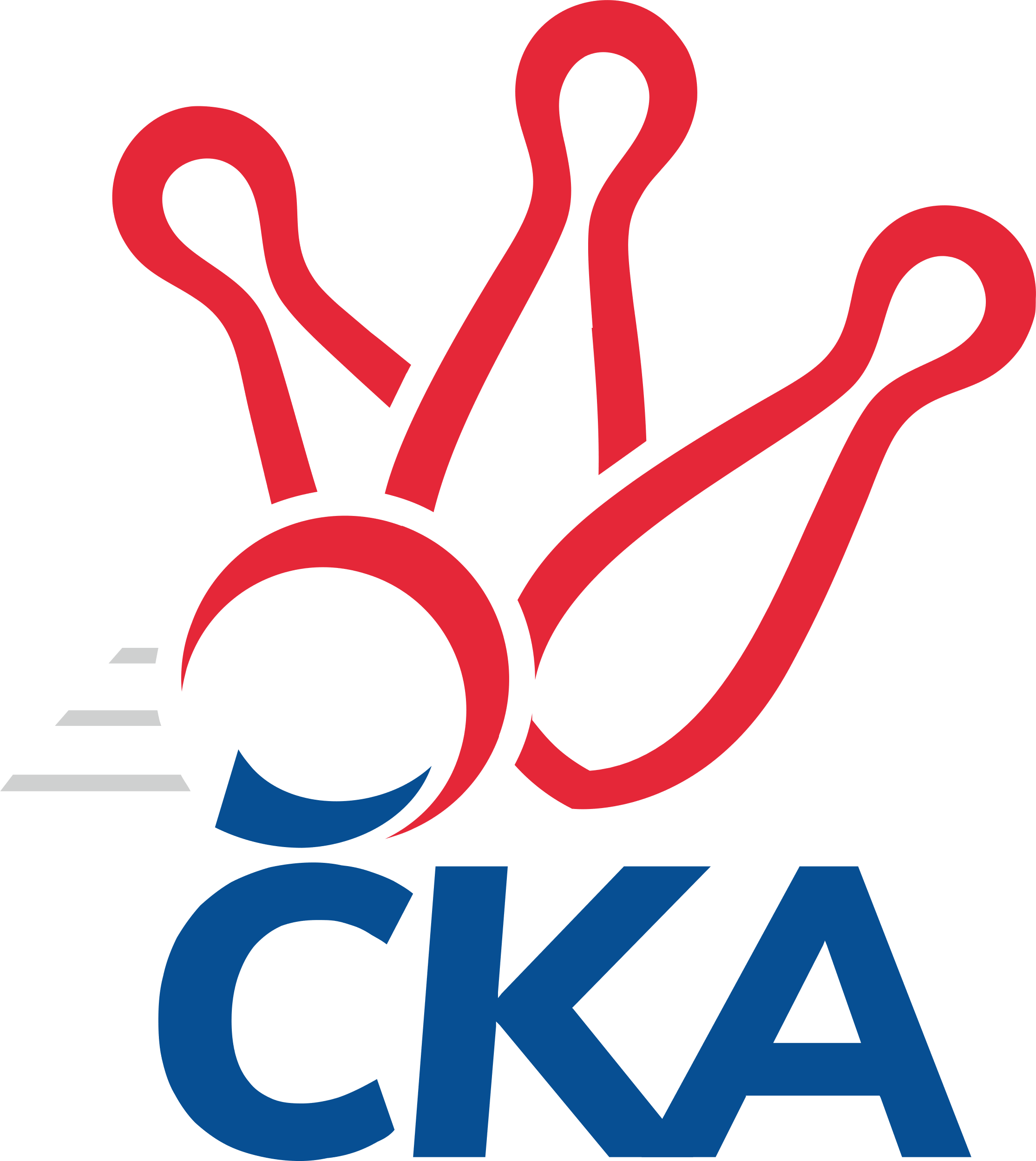 Č. 12Ročník 2023/2024	11.2.2024Nejlepšího výkonu v tomto kole: 1672 dosáhlo družstvo: KK Jiří Poděbrady1.KLD B 2023/2024Výsledky 12. kolaSouhrnný přehled výsledků:SK Žižkov Praha	- KK Jiří Poděbrady	0:2	1493:1672		11.2.Kuželky Tehovec	- KK Kolín	0:2	1495:1546		11.2.KK Kosmonosy 	- SKK Vrchlabí SPVR	2:0	1595:1451		11.2.SKK Jičín	- SC Olympia Radotín	2:0	1637:1126		11.2.Tabulka družstev:	1.	SKK Jičín	12	10	0	2	20 : 4 	 	 1606	20	2.	KK Jiří Poděbrady	12	9	0	3	18 : 6 	 	 1629	18	3.	KK Kosmonosy	12	9	0	3	18 : 6 	 	 1589	18	4.	KK Kolín	12	7	0	5	14 : 10 	 	 1530	14	5.	SC Olympia Radotín	12	7	0	5	14 : 10 	 	 1488	14	6.	SK Žižkov Praha	12	4	0	8	8 : 16 	 	 1505	8	7.	SKK Vrchlabí SPVR	12	2	0	10	4 : 20 	 	 1366	4	8.	Kuželky Tehovec	12	0	0	12	0 : 24 	 	 1459	0Podrobné výsledky kola:	 SK Žižkov Praha	1493	0:2	1672	KK Jiří Poděbrady	Dominik Kocman	132 	 123 	 119 	126	500 	  	 480 	 115	117 	 125	123	Lucie Martínková	Adam Vaněček	126 	 127 	 133 	132	518 	  	 562 	 125	144 	 138	155	Nela Šuterová	Agáta Hendrychová	133 	 122 	 106 	114	475 	  	 558 	 142	149 	 127	140	Ondřej Šafránek		118 	 111 	 123 	117	469 	  	 552 	 136	124 	 143	149	Michaela Košnarovározhodčí: Michal TruksaNejlepší výkon utkání: 562 - Nela Šuterová	 Kuželky Tehovec	1495	0:2	1546	KK Kolín	Barbora Králová	125 	 115 	 119 	145	504 	  	 564 	 130	154 	 153	127	Daniel Brejcha	Denisa Králová	111 	 118 	 119 	134	482 	  	 500 	 105	124 	 143	128	Jakub Moučka	Veronika Kylichová	116 	 135 	 125 	116	492 	  	 482 	 129	111 	 113	129	Tomáš Pekař	Jan Procházka	128 	 124 	 112 	135	499 	  	 471 	 123	95 	 121	132	Lukáš Hruškarozhodčí: David NovákNejlepší výkon utkání: 564 - Daniel Brejcha	 KK Kosmonosy 	1595	2:0	1451	SKK Vrchlabí SPVR	Jiří Buben	140 	 136 	 117 	154	547 	  	 428 	 89	114 	 99	126	Jan Zapletal	Pavlína Říhová	137 	 121 	 145 	139	542 	  	 411 	 102	97 	 98	114	Matěj Pour	Adéla Dlouhá	128 	 123 	 129 	126	506 	  	 544 	 133	135 	 120	156	Tereza Venclová	Pavla Burocková	117 	 133 	 125 	128	503 	  	 479 	 122	108 	 116	133	Tomáš Maršíkrozhodčí:  Vedoucí družstevNejlepší výkon utkání: 547 - Jiří Buben	 SKK Jičín	1637	2:0	1126	SC Olympia Radotín	Matěj Šuda	124 	 113 	 127 	157	521 	  	 542 	 142	124 	 136	140	Vojtěch Zlatník	Matěj Plaňanský	121 	 135 	 136 	101	493 	  	 584 	 148	160 	 140	136	Petra Šimková	Robin Bureš	128 	 168 	 130 	135	561 	  	 0 	 	0 	 0		nikdo nenastoupil	Natálie Soukupová	130 	 132 	 144 	149	555 	  	 0 	 	0 	 0		nikdo nenastoupilrozhodčí: Lenka VávrováNejlepší výkon utkání: 584 - Petra ŠimkováPořadí jednotlivců:	jméno hráče	družstvo	celkem	plné	dorážka	chyby	poměr kuž.	Maximum	1.	Nela Šuterová 	KK Jiří Poděbrady	558.45	373.0	185.4	5.8	7/7	(612)	2.	Vojtěch Zlatník 	SC Olympia Radotín	554.38	365.3	189.1	4.4	6/6	(577)	3.	Ondřej Šafránek 	KK Jiří Poděbrady	551.40	367.3	184.1	5.2	7/7	(607)	4.	Daniel Brejcha 	KK Kolín	550.64	373.0	177.6	6.9	6/6	(584)	5.	Matěj Šuda 	SKK Jičín	540.42	364.9	175.5	6.8	6/6	(582)	6.	Jana Bínová 	SKK Jičín	536.00	368.3	167.7	8.3	6/6	(560)	7.	Tereza Venclová 	SKK Vrchlabí SPVR	535.17	365.6	169.5	6.6	4/6	(572)	8.	Jiří Buben 	KK Kosmonosy 	531.79	365.5	166.2	9.2	7/7	(560)	9.	Natálie Soukupová 	SKK Jičín	525.69	359.4	166.3	7.6	4/6	(577)	10.	Adam Vaněček 	SK Žižkov Praha	525.58	359.7	165.9	8.4	6/6	(589)	11.	Adéla Dlouhá 	KK Kosmonosy 	524.00	348.9	175.1	7.6	7/7	(589)	12.	Robin Bureš 	SKK Jičín	523.15	354.9	168.3	9.4	4/6	(563)	13.	Michaela Košnarová 	KK Jiří Poděbrady	518.71	356.2	162.5	7.0	7/7	(572)	14.	Petra Šimková 	SC Olympia Radotín	510.95	357.6	153.3	10.1	6/6	(584)	15.	Matěj Plaňanský 	SKK Jičín	510.23	351.5	158.8	11.3	5/6	(538)	16.	Pavla Burocková 	KK Kosmonosy 	507.26	347.3	160.0	11.2	7/7	(550)	17.	Dominik Kocman 	SK Žižkov Praha	505.00	345.2	159.8	9.0	6/6	(548)	18.	Barbora Králová 	Kuželky Tehovec	502.90	351.0	151.9	9.5	5/6	(591)	19.	Tomáš Pekař 	KK Kolín	497.00	345.0	152.1	10.0	6/6	(546)	20.	Michal Majer 	SC Olympia Radotín	489.92	348.1	141.8	12.2	5/6	(535)	21.	Pavlína Říhová 	KK Kosmonosy 	487.46	339.5	148.0	8.7	7/7	(576)	22.	Miloslava Žďárková 	SK Žižkov Praha	482.28	345.6	136.7	13.6	5/6	(528)	23.	Denisa Králová 	Kuželky Tehovec	479.72	333.3	146.4	12.1	6/6	(529)	24.	Barbora Jakešová 	SC Olympia Radotín	479.70	336.4	143.3	14.3	5/6	(542)	25.	Jakub Moučka 	KK Kolín	472.28	332.4	139.9	14.8	6/6	(564)	26.	Jan Procházka 	Kuželky Tehovec	472.12	331.9	140.2	14.7	6/6	(516)	27.	Lucie Martínková 	KK Jiří Poděbrady	469.52	334.7	134.9	15.3	7/7	(522)	28.	Veronika Kylichová 	Kuželky Tehovec	468.44	342.1	126.3	17.2	5/6	(509)	29.	Agáta Hendrychová 	SK Žižkov Praha	464.14	337.1	127.1	15.3	5/6	(532)	30.	Lukáš Hruška 	KK Kolín	463.22	335.6	127.7	15.4	6/6	(502)	31.	Tomáš Maršík 	SKK Vrchlabí SPVR	449.44	324.8	124.7	18.2	6/6	(490)	32.	Jan Zapletal 	SKK Vrchlabí SPVR	422.61	310.7	111.9	19.8	6/6	(485)	33.	Matěj Pour 	SKK Vrchlabí SPVR	412.20	299.4	112.8	22.2	5/6	(457)		Dorota Burešová 	SKK Jičín	501.00	354.0	147.0	13.0	1/6	(501)		Barbora Slunečková 	SC Olympia Radotín	470.50	342.5	128.0	16.0	1/6	(489)		 		469.00	333.0	136.0	19.0	1/0	(469)		Jakub Hradecký 	Kuželky Tehovec	458.00	337.0	121.0	15.0	1/6	(458)		Ondřej Čermák 	KK Kosmonosy 	454.00	332.0	122.0	20.0	1/7	(454)		Karel Manyo 	SK Žižkov Praha	414.00	297.0	117.0	21.0	1/6	(414)		Avenir Daigod 	Kuželky Tehovec	379.00	279.7	99.3	27.0	3/6	(440)		 		143.50	99.0	44.5	75.5	1/0	(278)Sportovně technické informace:Starty náhradníků:registrační číslo	jméno a příjmení 	datum startu 	družstvo	číslo startu25857	Veronika Kylichová	11.02.2024	Kuželky Tehovec	2x26531	Matěj Plaňanský	11.02.2024	SKK Jičín	2x
Hráči dopsaní na soupisku:registrační číslo	jméno a příjmení 	datum startu 	družstvo	Program dalšího kola:13. kolo25.2.2024	ne	10:00	SKK Vrchlabí SPVR - Kuželky Tehovec	25.2.2024	ne	10:00	KK Jiří Poděbrady - KK Kosmonosy 	25.2.2024	ne	10:00	SK Žižkov Praha - SKK Jičín	25.2.2024	ne	10:00	KK Kolín - SC Olympia Radotín	Nejlepší šestka kola - absolutněNejlepší šestka kola - absolutněNejlepší šestka kola - absolutněNejlepší šestka kola - absolutněNejlepší šestka kola - dle průměru kuželenNejlepší šestka kola - dle průměru kuželenNejlepší šestka kola - dle průměru kuželenNejlepší šestka kola - dle průměru kuželenNejlepší šestka kola - dle průměru kuželenPočetJménoNázev týmuVýkonPočetJménoNázev týmuPrůměr (%)Výkon3xPetra ŠimkováRadotín5846xNela ŠuterováPoděbrady114.35627xDaniel BrejchaKolín5646xOndřej ŠafránekPoděbrady113.495589xNela ŠuterováPoděbrady5625xMichaela KošnarováPoděbrady112.275523xRobin BurešJičín 5612xPetra ŠimkováRadotín112.115847xOndřej ŠafránekPoděbrady55810xDaniel BrejchaKolín109.845643xNatálie SoukupováJičín 5552xRobin BurešJičín 107.7561